Мельникова Наталья МихайловнавоспитательДетский сад № 177 ОАО «РЖД» г. НовокузнецкОпытно-экспериментальная деятельность «Воздух вокруг нас»(старшая группа)Цель: Совершенствовать представление детей о воздухе.Задачи:• способствовать накоплению у детей представлений о некоторых свойствах воздуха: он не имеет цвета, запаха, находится вокруг нас и внутри нас; воздух имеет вес, воздух легче воды.• развивать познавательную активность в процессе экспериментирования, любознательность;• активизировать речь, обогащать словарь детей.Оборудование: воздушные шары,  полиэтиленовые пакеты, ёмкости с водой, стойки, острые палочки, стеклянные шары, рисунки-схемы, магниты.Ход опытно-экспериментальной деятельностиВоспитатель: - Ребята, когда я сегодня шла на работу, мне вдруг захотелось стать учёным. А вы знаете, кто такие учёные? Дети: - Учёные что-то изобретают, делают эксперименты, науки изучают.Воспитатель: - А вы хотели бы что-то изобрести? Тогда давайте превратимся ненадолго в учёных. Согласны? - Закройте глаза. «Эни, Бэни, Краба!» Хлопок в ладоши.- Откройте глаза. Мы теперь не мальчики. Мы теперь не девочки. И я не воспитатель. А мы теперь кто?Дети: - Учёные.Воспитатель: - Ну, а теперь, господа учёные, проходите в лабораторию. Посмотрите, какая лаборатория приготовлена для вас. И посмотрите, как я её красиво украсила. Обращаю внимание детей на стену, где висят надувные шары.- А чем я украсила лабораторию?Дети: - Шариками.Воспитатель: - Правда, красивые шарики? Но, посмотрите, один шарик какой-то не такой как другие. Какой он? Дети: - Спущенный, вялый, грустный.Воспитатель: - А что же нужно сделать, чтобы шарик был такой же, как и остальные?Дети: - Надуть.Воспитатель: - Давайте мы с вами подойдём к первому лабораторному столу, возьмём по шарику и попробуем надуть ихДети надувают шары. Воспитатель завязывает надутые шары.Воспитатель: - Господа учёные, скажите, пожалуйста, а как у нас из маленького шарика получился большой?Дети: - Мы его надули воздухом.Воспитатель: А как воздух попал туда?Дети: -  Через нас.Воспитатель:  - Да, в нас есть воздух. И чтобы ещё раз убедиться в этом, давайте через нос сделаем глубокий вдох и  выдох через рот. Подставим ладонь ко рту. Чувствуете, как струя воздуха упирается в ладошку?Дети: - Да!Воспитатель: - Так вот, вы сами сделали первое научное открытие. - Подскажите, какое открытие сделали вы?Дети: - Воздух находится внутри нас!Воспитатель: - Надо это открытие отметить рисунком-схемой.Дети подходят к доске.Воспитатель: - Какой схемой мы обозначим наше открытие? (Дети выбирают нужную схему и  закрепляют магнитами на доске).Воспитатель: - Да, это открытие доказывает то, что внутри нас есть воздух. А теперь, подойдём к следующему лабораторному столу, господа учёные. Нас ждут следующие открытия. Воспитатель: -  Вы сказали, что воздух есть внутри нас. А как он к нам попадает? Дети: - Он есть везде: в группе, на улице, дома.Воспитатель: - Да, воздух находится везде, а поймать мы его можем? (пытаюсь руками поймать воздух)Дети: - Нет.Воспитатель:- А где же он? А как нам его поймать? А помогут нам пакеты. Разбирайте их по одному.Воспитатель: -  Ну, уважаемые учёные, сейчас будем ловить воздух. (Ловим воздух в пакет и зажимаем его) Кто поймал? Смотрите, сколько воздуха в пакетах! На что похожи пакеты? Ответы детей. (На шарик, подушку, кошку) Воспитатель: - Давайте рассмотрим и скажем, имеет ли воздух какой -  нибудь цвет? (Нет). Значит он какой? (Прозрачный, бесцветный).- А давайте тихонько откроем мешочек и его понюхаем?- Вы почувствовали запах? (Нет). Значит имеет воздух запах? (Нет).Воспитатель:  - Выпустите воздух из мешочков, пускай летит.- Смотрите, пакетик снова стал плоским.  - Положите мешки на стол и скажите, какое мы сделали открытие? Дети: - Воздух находится вокруг нас. Он без цвета и запаха.Воспитатель: - Давайте наше открытие отметим схемой на доске.Воспитатель: - Какой схемой мы обозначим наше открытие? (Дети выбирают нужную схему и  закрепляют магнитами на доске).- Продолжим наши испытания!- Вот мы с вами воздух ловили, а кто - нибудь почувствовал, сколько он весит?- Можно ли его взвесить? Очень интересная мысль. - Подойдите к следующему лабораторному столу. Посмотрите, какие замечательные весы у нас в лаборатории. Что весит на этих весах?Дети: - Шары.Воспитатель: -  Обратите внимание, они перевешивают друг друга или нет.Ответы детей: - Нет.Воспитатель: - Давайте попробуем один шарик проткнуть и посмотреть, что получиться.  (Дети прокалывают по одному шару на стойке)Воспитатель: - Что произошло на весах? Тот шарик, который остался целым, перевесил весы. Значит, воздух имеет вес? Ответы детей: - Имеет. Шарик с воздухом стал тяжелее, и весы опустились.- Давайте попробуем и второй шарик тоже лопнуть. (Шары прокалывают другие дети).- Что произошло с весами?Дети: - Они уравновесились.Воспитатель: - Вот мы и сделали ещё одно открытие. Какое?Дети: - Воздух имеет вес.Воспитатель: - Давайте наше открытие отметим схемой на доске. (Дети подходят к доске).Воспитатель: - Какой схемой мы обозначим наше открытие? (Дети выбирают нужную схему и  закрепляют магнитами на доске).Воспитатель: - Давайте мы с вами подойдём к четвёртому лабораторному столу. На столе лежат маленькие шарики. Возьмите по шарику в руки. Потрогайте и скажите из чего они сделаны?Дети: - Из стекла.Воспитатель: - Опустите шарики в воду. Что произошло?Дети: - Они утонули.Воспитатель: - А мы забыли про наши надувные воздушные шарики. - Возьмите их и отпустите тоже в воду.Дети: - Они не тонут. А плавают наверху.Воспитатель: - А почему? Ведь мы знаем, что воздух имеет вес. А раз имеет вес, значит должен тонуть.Воспитатель: - А воздух по сравнению с водой легче или тяжелее? Дети: - Воздух легче воды. Вода тяжелее. Поэтому воздух не даёт утонуть шарику.Воспитатель: - Давайте наше последнее открытие отметим схемой на доске. (Дети подходят к доске).Воспитатель: - Какой схемой мы обозначим наше открытие? (Дети выбирают нужную схему и  закрепляют магнитами на доске).- Ну, уважаемые учёные, давайте посмотрим на наши четыре схемы и вспомним, какие сегодня важные открытия мы сделали?Дети: Надували шары  и узнали, что воздух находится внутри нас.Воздух есть вокруг нас, но он бесцветный и не имеет запаха.Взвешивали шары и выяснили, что воздух имеет вес.Опускали в воду надувные шары и поняли, что они не тонут, т.к. воздух легче воды.Воспитатель: - А вам понравилось быть учёными?Дети: - Да!Воспитатель: - И мне понравилось! Спасибо вам за помощь. А сейчас закройте глаза и мы снова превратимся в мальчиков и девочек. - «Эни, Бэни, Краба!» Хлопок в ладоши.- И мы опять в садике. Разбираем свои шары и будем ими играть!рисунки-схемы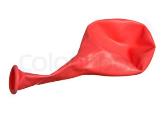 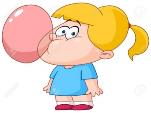 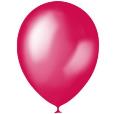 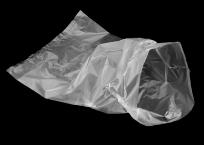 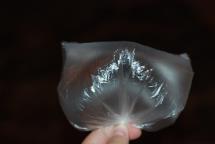 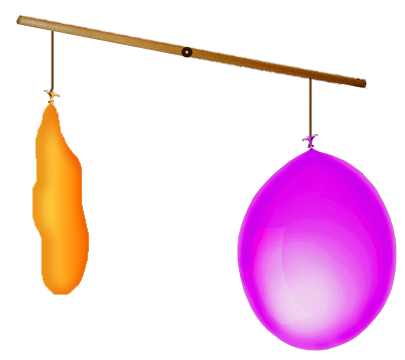 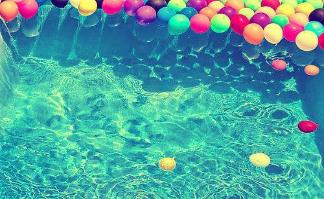 